COOKING TEAM ENTRY FORM & PAYMENT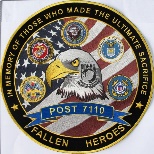 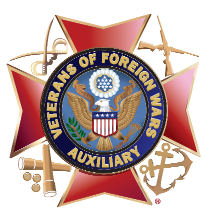 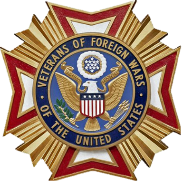 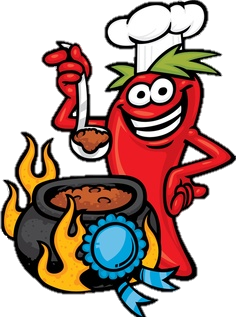 COMPETE IN FOLLOWING CATEGORIES:Judges Red Chili	Judges SalsaPeople's Choice Chili	People's Choice Salsa  ENTRY FEES-’$45 1 category$75  2 or  more categoriesOfficial Team Name:Business/Organization of Team (if applicable): 	Head Cook:(One per category)Judges Chili 	 PC Chili 	Judges Salsa: 	PC5alsa 	Mailing address: 	City 		State	Zip 		 Primary Contact Name: 		      	Phone: (	)Primary Email:2nd Contact Name: 	Phone: (	) Ssecondary Email:Signature:	Date: 	***Signature indicates you have read und. understand the rules of the VFW Post 7110 chili Cock-Off and hereby agree to abide by such rules and give permission to be filmed and photographed at the event for promotional use by VFW Post 7110.Please submit form with payment via email, or mail by Feb. 1st, 2023, to: VFW Post 7110, 600 Peace Ave., New Braunfels, TX 78130 Canteen (512) 625-49961•Email: purplerelay@yahoo.comMake checks payable to VFW Post 7110Registration payments can be made through PayPal at www.VFWPOST7110.com through the Chili Cook-Off tab. Click on Donate and enter payment information. Indicate on this form if you paid fee online.